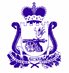 АДМИНИСТРАЦИЯПРЕЧИСТЕНСКОГО СЕЛЬСКОГО ПОСЕЛЕНИЯДУХОВЩИНСКОГО РАЙОНАСМОЛЕНСКОЙ ОБЛАСТИПОСТАНОВЛЕНИЕот  20 сентября 2017 года                № 50В целях определения участников отбора дворовых территорий многоквартирных домов для формирования адресного перечня на проведение работ по благоустройству дворовых территорий, Пречистенского сельского поселения Духовщинского района Смоленской областиПОСТАНОВЛЯЕТ:1. Утвердить перечень критериев для отбора дворовых территорий для участия в приоритетном проекте «Формирование современной городской среды на территории Пречистенского сельского поселения Духовщинского района Смоленской области» на 2018-2022 годы (приложение № 1).2. Утвердить балльную оценку критериев отбора дворовых территорий многоквартирных домов для участия в приоритетном проекте «Формирование современной городской среды на территории Пречистенского сельского поселения Духовщинского района Смоленской области» на 2018-2022 годы (приложение № 2).3. Обнародовать настоящее постановление на информационном стенде в зданиях Администрации Пречистенского сельского поселения Духовщинского района Смоленской области, а также разместить на официальном сайте Администрации муниципального образования «Духовщинский район» Смоленской области в информационно-телекоммуникационной сети «Интернет» (http://duhov.admin-smolensk.ru/) в разделе «Пречистенское сельское поселение».4. Настоящее постановление вступает в силу со дня, следующего за днем его обнародования.5. Контроль за исполнением настоящего постановления оставляю за собой.Перечень критериев для отбора дворовых территорий для участия в приоритетном проекте «Формирование современной городской среды на территории Пречистенского сельского поселения Духовщинского района Смоленской области» на 2018-2022 годы1. Наличие ранее проведенного капитального ремонта многоквартирногодома.2. Техническое состояние дворовой территории многоквартирного дома.3. Финансовая дисциплина собственников помещений в многоквартирном  доме (размер суммарной задолженности по плате за ремонт и содержание жилья).4. Финансовое и/или трудовое участие собственников.5. Доля собственников, подавших голоса за решение об участии в отборе дворовых территорий многоквартирных домов.6. Дизайн-проект благоустройства дворовой территории.7. Принятие решения о последующем содержании и текущем ремонте за счет средств собственников помещений в многоквартирном доме объектов внешнего благоустройства, выполненных в рамках мероприятий по благоустройству дворовой территории.Балльная оценка критериев отбора дворовых территориймногоквартирных домов для участия в приоритетном проекте «Формирование современной городской среды на территории Пречистенского сельского поселения Духовщинского района Смоленской области» на 2018-2022 годыОб утверждении критериев отбора территорий многоквартирных жилых домов для участия в приоритетном проекте «Формирование современной городской среды на территории Пречистенского сельского поселения Духовщинского района Смоленской области» на 2018-2022 годыГлава муниципального образования Пречистенского сельского поселенияДуховщинского районаСмоленской областиСмирнова Т.А.Приложение № 1к постановлению Пречистенского сельского поселения Духовщинского района Смоленской области от 20 сентября 2017 года № 50Приложение № 2к постановлению Пречистенского сельского поселения Духовщинского района Смоленской области от 20 сентября 2017 года № 50№ п/пНаименование критериев отбораБалл,присваиваемыйв соответствиис критериемотбора1Наличие ранее проведенного капитального ремонта многоквартирного дома:а) капитальный ремонт произведен в течение от 1 до 5 лет, планируется к проведению в 2017 году4б) капитальный ремонт произведен более 5 лет назад3в) капитальный ремонт произведен более 10 лет назад2г) капитальный ремонт не проводился12Техническое состояние дворовой территории многоквартирного домаа) детское игровое и / или спортивное оборудование:- наличие1- нуждается в дополнительном оснащении2- отсутствие3б) малые архитектурные формы:- наличие1- нуждается в дополнительном оснащении2- отсутствие3в) состояние асфальтового покрытия внутридворовых проездов и тротуаров- не требуется ремонт1- требуется ремонт2- асфальтовое покрытие отсутствует33Финансовая дисциплина собственников помещений в многоквартирном доме (размер суммарной задолженности по плате за ремонт и содержание жилья, взносов на капитальный ремонт)До 10% задолженности от общей суммы начислений6от 10 до 20 %3свыше 20%04Финансовое и трудовое участие собственников-принятие решения о финансовом и/или трудовом участии собственников помещений5-отсутствие финансового и/или трудового участия собственников помещений05Доля собственников, подавших голоса за решение об участии в отборе дворовых территорий многоквартирных домова) от 90,1 до 100%5б) от 80,1 до 90%4в) от 70,1 до 80%3г) от 60,1 до 70%2д) от 50,1 до 60%1е) менее 50%06Дизайн-проект благоустройства дворовой территории-наличие дизайн - проекта10-отсутствие дизайн - проекта07Принятие решения о последующем содержании и текущем ремонте за счет средств собственников помещений в многоквартирном доме объектов внешнего благоустройства, выполненных в рамках мероприятий по благоустройству дворовой территории-закрепление указанной готовности в Протоколе общего собрания5-отсутствие указанной готовности0